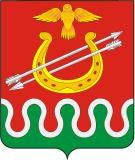 АДМИНИСТРАЦИЯ БОГОТОЛЬСКОГО РАЙОНАКРАСНОЯРСКОГО КРАЯПОСТАНОВЛЕНИЕ«22» декабря 2020 г.	     	        г. Боготол				       № 699-пО внесении изменений в постановление администрации Боготольского района от 06.10.2020 № 515-п «Об утверждении Положения об организации бесплатного горячего питания обучающихся в муниципальных общеобразовательных организациях Боготольского района»В соответствии с Законом Красноярского края от 05.12.2019 года № 8-3414 «О краевом бюджете на 2020 год и плановый период 2021-2022 годов», Законом Красноярского края от 27.12.2005 № 17-4377 «О наделении органов местного самоуправления муниципальных районов и городских округов края государственными полномочиями по обеспечению питанием обучающихся в муниципальных и частных общеобразовательных организациях по имеющим государственную аккредитацию основным общеобразовательным программам без взимания платы», пунктом 3 статьи 11 Закона Красноярского края от 02.11.2000 № 12-961 «О защите прав ребенка», руководствуясь ст. 18 Устава Боготольского района,ПОСТАНОВЛЯЮ:1. Внести в постановление администрации Боготольского района от 06.10.2020 № 515-п «Об утверждении Положения об организации бесплатного горячего питания обучающихся в муниципальных общеобразовательных организациях Боготольского района» следующие изменения:1.1. Приложение к постановлению администрации Боготольского района от 06.10.2020 №515-п «Об утверждении Положения об организации бесплатного горячего питания обучающихся в муниципальных общеобразовательных организациях Боготольского района» изложить в редакции согласно приложению к настоящему Постановлению.2. Контроль за исполнением настоящего Постановления возложить на Чиханчина А.М., заместителя главы по социальным вопросам.3. Постановление подлежит опубликованию в периодическом печатном издании «Официальный вестник Боготольского района» и размещению на официальном сайте Боготольского района в сети Интернет (www.bogotol-r.ru).4. Постановление вступает в силу после его официального опубликования.Глава Боготольского района						           В.А. ДубовиковПоложениеоб организации бесплатного горячего питания обучающихся в муниципальных общеобразовательных организациях Боготольского районаНастоящее Положение разработано в соответствии со ст. 37  Федерального закона от 29.12.2012 № 273-ФЗ «Об образовании в Российской Федерации», Законом Красноярского края от 02.11.2000 № 12-961 «О защите прав ребенка», Законом Красноярского края от 9 июля 2020 года № 9-40 02 «О внесении изменений в отдельные законы края в сфере защиты прав ребенка», на основании закона Красноярского края от 27.12.2005 № 17-4377 «О наделении органов местного самоуправления муниципальных районов и городских округов края государственными полномочиями по обеспечению питанием обучающихся в муниципальных и частных общеобразовательных организациях по имеющим государственную аккредитацию основным общеобразовательным программам без взимания платы», постановления Правительства Красноярского края от 19.06.2018 № 351-п «Об утверждении Порядка обеспечения обучающихся с ограниченными возможностями здоровья по образовательным программам начального общего, основного общего, среднего общего образования краевых государственных общеобразовательных организаций, не проживающих в интернатах указанных организаций, бесплатным горячим завтраком и горячим обедом»,  постановления Правительства Красноярского края от 05.04.2016 № 155-п «Об утверждении Порядка обращения за получением денежной компенсации взамен горячего завтрака и горячего обеда обучающимся с ограниченными возможностями здоровья в краевых государственных, муниципальных и частных общеобразовательных организациях по имеющим государственную аккредитацию основным общеобразовательным программам, осваивающим основные общеобразовательные программы на дому, и Порядка ее выплаты»,  постановлением Правительства Красноярского края от 24.02.2015 № 65-п «Об утверждении Порядка учета и исчисления величины среднедушевого дохода семьи для определения права на получение мер социальной поддержки, предусмотренных пунктами 3, 4  статьи 11 Закона Красноярского края от 02.11.2000 № 12-961 «О защите прав ребенка», и устанавливает порядок организации бесплатного горячего питания обучающихся в муниципальных общеобразовательных организациях Боготольского района.Управление образования администрации Боготольского района (далее - Управление образования) является уполномоченным органом по исполнению государственных полномочий по обеспечению питанием обучающихся без взимания платы.Обеспечение бесплатным горячим питанием обучающихся осуществляется за счет предоставляемых бюджету Боготольского района субвенций из краевого бюджета и субсидии из краевого бюджета на софинансирование организации и обеспечения, обучающихся по образовательным программам начального общего образования в муниципальных образовательных организациях, за исключением обучающихся с ограниченными возможностями здоровья, бесплатным горячим питанием предусматривающим наличие горячего блюда, не считая горячего напитка.Размер суммы, выделяемой для обеспечения питанием детей из расчета на одного обучающегося, устанавливается законодательством Красноярского края.Указанная сумма подлежит ежегодной индексации в целях компенсации роста потребительских цен на товары и услуги. Размер индексации устанавливается ежегодно законом края о краевом бюджете.Обучающиеся в общеобразовательных организациях Боготольского района обеспечиваются бесплатным горячим питанием за счёт субвенции из краевого бюджета при наличии заявления родителей (иных законных представителей).Государственные полномочия по обеспечению бесплатным горячим питанием включают в себя:Бесплатным горячим питанием (в первую смену - горячим завтраком, во вторую смену - горячим обедом) обеспечиваются следующие категории обучающихся в общеобразовательных организациях по программам основного общего, среднего общего образования, за исключением обучающихся с ограниченными возможностями здоровья:а) обучающиеся из семей со среднедушевым доходом семьи ниже величины прожиточного минимума, установленной в районах Красноярского края на душу населения;б) обучающиеся из многодетных семей со среднедушевым доходом семьи, не превышающим 1,25 величины прожиточного минимума, установленной в районах Красноярского края на душу населения;в) обучающиеся, воспитывающиеся одинокими родителями в семьях со среднедушевым доходом семьи, не превышающим 1,25 величины прожиточного минимума, установленной в районах Красноярского края на душу населения;г) обучающиеся из семей, находящихся в социально опасном положении, в которых родители или иные законные представители несовершеннолетних не исполняют своих обязанностей по их воспитанию, обучению и (или) содержанию и (или) отрицательно влияют на их поведение либо жестоко обращаются с ними.Обеспечение за счет средств краевого бюджета бесплатным горячим питанием обучающиеся в муниципальных общеобразовательных организациях, подвозимых к ним школьными автобусами, за исключением обучающихся с ограниченными возможностями здоровья (в первую смену -    горячим обедом, во вторую смену - полдником):а) обучающиеся из семей со среднедушевым доходом семьи ниже величины прожиточного минимума, установленной в районах Красноярского края на душу населения;б) обучающиеся из многодетных семей со среднедушевым доходом семьи, не превышающим 1,25 величины прожиточного минимума, установленной в районах Красноярского края на душу населения;в) обучающиеся, воспитывающиеся одинокими родителями в семьях со среднедушевым доходом семьи, не превышающим 1,25 величины прожиточного минимума, установленной в районах Красноярского края на душу населения;г) обучающиеся из семей, находящихся в социально опасном положении, в которых родители или иные законные представители несовершеннолетних не исполняют своих обязанностей по их воспитанию, обучению и (или) содержанию и (или) отрицательно влияют на их поведение либо жестоко обращаются с ними.Указанная мера социальной поддержки на территории Боготольского района осуществляется исходя из расчета стоимости продуктов питания на одного обучающегося в возрасте от 6 до 10 лет включительно, на одного обучающегося в возрасте от 11 до 18 лет включительно, в течение учебного года на сумму в день в размерах, установленных законом Красноярского края от 02.11.2000 г. № 12-961 «О защите прав ребенка».Обеспечение за счет средств краевого бюджета бесплатным горячим питанием обучающихся с ограниченными возможностями здоровья в общеобразовательных организациях, не проживающих в интернатах указанных организаций:в первую смену - горячим завтраком и горячим обедом, во вторую смену - горячим обедом и полдником.Обучающимся с ограниченными возможностями здоровья в общеобразовательных организациях по имеющим государственную аккредитацию основным общеобразовательным программам, осваивающим основные общеобразовательные программы на дому, ежемесячно в течение учебного года выплачивается денежная компенсация взамен обеспечения бесплатным горячим завтраком и горячим обедом. 5.4.1. Для получения компенсации обучающийся в муниципальной или частной организации в случае приобретения им полной дееспособности до достижения совершеннолетия, один из родителей (иных законных представителей) обучающегося в указанной организации или его представитель по доверенности представляет по месту обучения в Управление образования администрации Боготольского района ежегодно до окончания текущего учебного года следующие документы:1) заявление о предоставлении компенсации по форме согласно приложению №2 к Положению;2) копию документа, удостоверяющего личность обучающегося;3) копию документа, удостоверяющего личность родителя (иного законного представителя) обучающегося;4) копию свидетельства о рождении обучающегося (в случае обращения за предоставлением компенсации родителя обучающегося, представителя по доверенности родителя обучающегося, за исключением случая, когда копия свидетельства о рождении обучающегося представлена в качестве копии документа, удостоверяющего личность обучающегося, в соответствии с подпунктом 2 настоящего пункта);5) копию документа, подтверждающего право иного законного представителя обучающегося представлять его интересы;6) копии доверенности, подтверждающей полномочия представителя по доверенности обучающегося в случае приобретения им полной дееспособности до достижения совершеннолетия или родителя (иного законного представителя) обучающегося, и документа, удостоверяющего личность представителя по доверенности обучающегося в случае приобретения им полной дееспособности до достижения совершеннолетия или родителя (иного законного представителя) обучающегося;7) копию заключения психолого-медико-педагогической комиссии;8) копию распорядительного акта муниципальной организации об организации обучения по основным общеобразовательным программам на дому и (или) договора между муниципальной организацией и одним из родителей (законных представителей) обучающегося об организации обучения по основным общеобразовательным программам на дому – в случае обращения за предоставлением компенсации в отношении обучающегося в муниципальной организации (представляется по собственной инициативе);9) копию распорядительного акта частной организации об организации обучения по основным общеобразовательным программам на дому и (или) договора между частной организацией и одним из родителей (иных законных представителей обучающегося об организации обучения по основным общеобразовательным программам на дому, – в случае обращения за предоставлением компенсации в отношении обучающегося в частной организации;10) копию страхового свидетельства обязательного пенсионного страхования обучающегося или иного документа, подтверждающего регистрацию в системе индивидуального (персонифицированного) учета, при его наличии.5.4.2. Днем обращения за предоставлением компенсации считается дата регистрации Управлением образования документов, указанных в пункте 5.4.1. Положения, в журнале регистрации заявлений.5.4.3. Управление образования в срок не позднее 10 рабочих дней со дня регистрации документов, указанных в пункте 5.4.1. Положения, рассматривает их и принимает решение о выплате или об отказе в выплате компенсации.Основаниями для отказа в выплате компенсации являются:1) обучающийся не относится к категории лиц, имеющих право 
на выплату компенсации в соответствии с пунктом 5 статьи 14 Закона края 
№ 12-961;2) непредставление или представление не в полном объеме документов, указанных в пункте 5.4.1. Положения;3) выявление факта представления лицом, обратившимся 
за предоставлением компенсации, документов, содержащих недостоверные сведения.Управление образование в течение 5 рабочих дней со дня принятия решения о выплате или об отказе в выплате компенсации уведомляет 
о принятом решении лицо, обратившееся за предоставлением компенсации, способом, указанным в заявлении о предоставлении компенсации. Выплата компенсации осуществляется с месяца, в котором Управлением образования принято решение о выплате компенсации, до окончания текущего учебного года. Размер денежной компенсации взамен обеспечения бесплатным горячим завтраком и горячим обедом рассчитывается исходя из количества дней обучения на дому согласно индивидуальным учебным планам в течение учебного года, за исключением каникулярного времени, и стоимости продуктов питания из расчета на сумму в день: горячий завтрак и горячий обед: дети с 6 до 10 лет,  дети с 11 лет до завершения обучения, в размерах установленных законом Красноярского края от 02.11.2000 № 12-961 «О защите прав ребенка».5.4.4. Выплата компенсации осуществляется Управлением образования через отделение почтовой связи или российскую кредитную организацию, указанные в заявлении о предоставлении компенсации, за месяц, в котором принято решение о ее выплате, – в срок не позднее 26-го числа месяца, следующего за месяцем принятия решения о выплате компенсации, а в дальнейшем – ежемесячно в срок не позднее 20-го числа месяца, следующего за месяцем, за который выплачивается компенсация.5.4.5. Основаниями для прекращения выплаты компенсации являются:1) прекращение образовательных отношений (в части организации обучения по основным общеобразовательным программам на дому) между обучающимся (родителем (законным представителем) обучающегося), с одной стороны, краевой государственной организацией (муниципальной организацией или частной организацией) с другой;2) письменный отказ обучающегося в случае приобретения им полной дееспособности до достижения совершеннолетия, родителя (законного представителя) обучающегося, обратившегося за предоставлением компенсации, от выплаты компенсации;3) смерть обучающегося либо родителя (законного представителя) обучающегося, обратившегося за предоставлением компенсации;4) признание обучающегося либо родителя (законного представителя) обучающегося, обратившегося за предоставлением компенсации, 
судом безвестно отсутствующим или объявление умершим;5) признание обучающегося либо родителя (законного представителя) обучающегося, обратившегося за предоставлением компенсации, судом недееспособным или ограниченно дееспособным;6) лишение обучающегося либо родителя (законного представителя) обучающегося, обратившегося за предоставлением компенсации, свободы 
по приговору суда с реальным отбыванием наказания;7) избрание обучающемуся либо родителю (законному представителю) обучающегося, обратившемуся за предоставлением компенсации, являющемуся обвиняемым или подозреваемым в совершении преступлений, меры пресечения в виде заключения под стражу, принудительных мер медицинского характера 
в виде принудительного лечения в медицинской организации, оказывающей психиатрическую помощь в стационарных условиях;8) лишение родителя (законного представителя) обучающегося, обратившегося за предоставлением компенсации, родительских прав 
в отношении обучающегося или ограничение таких прав судом;9) отобрание обучающегося у родителя (законного представителя) обучающегося, обратившегося за предоставлением компенсации, органом опеки и попечительства в случае угрозы жизни или здоровью обучающегося;10) прекращение опеки или попечительства законного представителя обучающегося, обратившегося за предоставлением компенсации, в отношении обучающегося.Управление образования в течение 5 рабочих дней со дня наступления обстоятельств, указанных в пункте 5.4.5. Положения, принимает решение 
о прекращении выплаты компенсации и уведомляет в письменной форме родителя (иного законного представителя) обучающегося о принятом решении.Выплата компенсации прекращается со дня, следующего за днем принятия Управлением образования решения о прекращении выплаты компенсации.В целях обеспечения бесплатным горячим питанием обучающихся из семей, находящихся в социально опасном положении, в которых родители (иные законные представители) несовершеннолетних не исполняют своих обязанностей по их воспитанию, обучению и (или) содержанию и (или) отрицательно влияют на их поведение либо жестоко обращаются с ними (подпункт «г» пункта 5.1. настоящего Положения), Управление образования запрашивает не реже одного раза в две недели с использованием межведомственного информационного взаимодействия документы (сведения) об отнесении несовершеннолетних и их родителей к семьям, находящимся в социально опасном положении, постановке на персональный учет несовершеннолетних и семей, находящихся в социально опасном положении, которыми располагает комиссия по делам несовершеннолетних и защите их прав Боготольского района.На основании полученных из комиссии по делам несовершеннолетних и защите их прав Боготольского района документов (сведений) об отнесении несовершеннолетних и их родителей к семьям, находящимся в социально опасном положении, постановке на персональный учет несовершеннолетних и семей, находящихся в социально опасном положении, Управление образования в течение двух рабочих дней выносит решение о назначении меры социальной поддержки в виде обеспечения обучающегося бесплатным горячим питанием.Бесплатное горячее питание обучающимся по образовательным программам начального общего образования в муниципальных образовательных организациях, за исключением обучающихся с ограниченными возможностями здоровья, производится на основании приказа общеобразовательного учреждения, без предоставления родителями (иными законными представителями) обучающегося заявления о предоставлении питания. При этом общеобразовательное учреждение информирует родителей (иных законных представителей) обучающегося о предоставлении обучающемуся бесплатного горячего питания. Предоставление бесплатного горячего питания обучающимся по образовательным программам начального общего образования в муниципальных образовательных организациях, за исключением обучающихся с ограниченными возможностями здоровья, осуществляется с первого дня обучения. Родители (иные законные представители) обучающегося вправе написать на имя руководителя общеобразовательного учреждения заявление об отказе от предоставления обучающемуся питания.  Заявление об отказе от предоставления обучающемуся питания может быть отозвано Заявителем в любое время. Не позднее дня, следующего за днем отзыва заявления, бесплатное горячее питание обучающегося возобновляется.  За получением обучающимися, указанными в подпунктах «а-в» пункта 5.1. и в пункте 5.2.  настоящего Положения, бесплатного горячего питания в общеобразовательной организации один из родителей (иных законных представителей) обучающегося или его представитель по доверенности, а в случае приобретения обучающимся полной дееспособности до достижения совершеннолетия – сам обучающийся (далее – Заявитель), обращается в общеобразовательное учреждение, в котором обучается, ежегодно до окончания текущего учебного года с заявлением по форме согласно приложению № 1 к настоящему Положению. Одновременно с подачей заявления Заявитель предъявляет документ, удостоверяющий личность Заявителя. К заявлению Заявитель прилагает следующие документы:1) справку о составе семьи Заявителя и размере доходов каждого члена семьи Заявителя за три последних календарных месяца, предшествующих месяцу подачи заявления о назначении мер социальной поддержки (для категории обучающихся, указанных в подпунктах «а-в» пункта 5.1. настоящего Положения);2) акт органа опеки и попечительства о назначении опекуна (для опекунов), договор о приемной семье (для приемных родителей).3) для обучающихся с ограниченными возможностями здоровья - заключение психолого-медико-педагогической комиссии.В случае предоставления Заявителем копий документов, они должны быть заверены организациями, выдавшими их, или заверены нотариально. Если копии документов не заверены организациями, выдавшими их, или нотариально, предъявляются оригиналы документов, которые после их отождествления с копиями возвращаются лицу, обратившемуся с заявлением.На основе представленных заявителями справок и документов, комиссия принимает решение о предоставлении обучающимся бесплатного горячего питания и предоставляет в общеобразовательную организацию соответствующий утвержденный список по состоянию на 1 сентября (начало учебного года) и 1 января (начало финансового года). Утвержденный список подается в МКУ «МЦБ» Боготольского района для расчета объема средств, необходимого на обеспечение питанием указанной категории детей.Заявитель для получения бесплатного горячего питания обучающимся, воспитывающимся одинокими родителями в семьях со среднедушевым доходом семьи, не превышающим 1,25 величины прожиточного минимума, установленной в районах Красноярского края на душу населения, дополнительно к документам, перечисленным в пункте 6 настоящего Положения, предоставляет один из следующих документов:1) свидетельство о рождении ребенка, в котором сведения об одном из родителей в актовой записи о рождении отсутствуют;2) справку из органов записи актов гражданского состояния, подтверждающую внесение сведений об отце ребенка в запись акта о рождении на основании заявления матери ребенка, по утвержденной форме N 25);3) свидетельство о смерти одного из родителей;4) решение суда о признании родителя недееспособным, ограниченно дееспособным, безвестно отсутствующим или объявлении умершим.Заявление Заявителя подлежит регистрации общеобразовательным учреждением в журнале регистрации заявлений в день его поступления.Днем поступления заявления заявителя считается день его непосредственного получения общеобразовательным учреждением.Днем обращения Заявителя за назначением меры социальной поддержки в виде обеспечения бесплатным горячим питанием в общеобразовательном учреждении считается дата регистрации заявления. Общеобразовательные учреждения в течение двух рабочих дней со дня поступления заявления и документов направляют их в Управление образования.Управление образования в течение 5 рабочих дней после получения заявления и документов рассматривает их, определяет право на получение обучающимся мер социальной поддержки в виде обеспечения бесплатным горячим питанием и принимает решение о назначении мер социальной поддержки.Решение Управление образования о назначении мер социальной поддержки в виде обеспечения обучающегося бесплатным горячим питанием направляет в общеобразовательное учреждение, в котором обучается обучающийся и в МКУ «МЦБ» Боготольского района. Уведомления родителей (иных законных представителей) о предоставлении (об отказе в предоставлении) бесплатного горячего питания детей оформляется по форме согласно приложению № 3 к настоящему Положению.Уведомление о принятом решении, подписанное руководителем Управления образования, доводится до сведения Заявителя общеобразовательным учреждением в течение 3 рабочих дней со дня принятия решения.Обеспечение питанием детей осуществляется с месяца, следующего за тем, в котором представлены документы.В случае отказа в назначении меры социальной поддержки в виде обеспечения обучающегося бесплатным горячим питанием в уведомлении указываются основания, в соответствии с которыми принято такое решение.Учет и исчисление величины среднедушевого дохода семьи для определения права на получение обучающимися бесплатного горячего питания (для категории обучающихся, указанных в подпунктах «а-в» пунктов 5.1. и 5.2. настоящего Положения) осуществляется Управлением образования в соответствии с постановлением Правительства Красноярского края от 24.02.2015 № 65-п "Об утверждении Порядка учета и исчисления величины среднедушевого дохода семьи для определения права на получение мер социальной поддержки, предусмотренных пунктами 2,3,8,11 статьи 11 Закона Красноярского края от 02.11.2000 № 12-961 "О защите прав ребенка".Основаниями для отказа в назначении меры социальной поддержки в виде обеспечения обучающегося бесплатным горячим питанием являются: 1) отсутствие у Заявителя права на получение мер социальной поддержки в виде обеспечения обучающегося бесплатным горячим питанием;2) не предоставление документов, предусмотренных пунктом 6 настоящего Положения для соответствующей категории обучающихся. Основаниями прекращения предоставления меры социальной поддержки в виде обеспечения обучающегося бесплатным горячим питанием являются:1) среднедушевой доход семьи Заявителя превышает величины, установленные в подпунктах «а-в» пунктов 5.1. и 5.2. настоящего Положения (для соответствующей категории обучающихся);2) снятие несовершеннолетнего и его семьи с персонального учета несовершеннолетних и их семей, находящихся в социально опасном положении;3) отчисление обучающегося из общеобразовательной организации;4) письменный отказ Заявителя от получения меры социальной поддержки в виде обеспечения обучающегося бесплатным горячим питанием.Питание обучающихся в общеобразовательных учреждениях осуществляется в течение учебного года исходя из расчета стоимости продуктов питания на одного обучающегося соответствующей возрастной категории на сумму в день, установленную в пункте 3.1 статьи 11 Закона Красноярского края от 02.11.2000 № 12-961 "О защите прав ребенка".При изменении доходов и (или) состава семьи Заявитель обязан не позднее чем в трехмесячный срок письменно сообщить об этом в Управление образования или общеобразовательную организацию.По вопросам, не урегулированным настоящим Положением, общеобразовательная организация принимает локальный акт, регламентирующий порядок организации бесплатного горячего питания обучающихся в общеобразовательном учреждении.  Контроль за организацией питания установленных категорий детей возлагается на руководителей образовательных организаций.Документы, подтверждающие основания для обеспечения питанием обучающихся, хранятся 5 лет в образовательных организациях.Приложение №1к Положению об организации бесплатного горячего питания обучающихся в муниципальных общеобразовательных организациях Боготольского районаРуководителю Управления образования администрации Боготольского района ____________________________________(Ф.И.О.)от _________________________________,(Ф.И.О. родителя (законного представителя))____________________________________(проживающего по адресу (фактический))____________________________________Заявлениео предоставлении бесплатного горячего питанияПрошу предоставить моему сыну (дочери) ______________________________________________________________________________________________(Ф.И.О.)обучающемуся (-йся) _____ класса на период посещения образовательной организации __________________________________________________________(наименование ОУ)бесплатное горячее питание в течение учебного года в связи с тем, что обучающийся (Отметить нужное):1. Проживает в семье со среднедушевым доходом ниже величины прожиточного минимума, установленной в районах Красноярского края на душу населения.2. Проживает в многодетной семье со среднедушевым доходом семьи, не превышающим 1,25 величины прожиточного минимума, установленной в районах Красноярского края на душу населения.3. Воспитывается одинокими родителями со среднедушевым доходом семьи, не превышающим 1,25 величины прожиточного минимума, установленной в районах Красноярского края на душу населения.4. Является ребенком с ограниченными возможностями здоровья.Дополнительно сообщаю, что ребенок находится (не находится) на подвозе. (Отметить нужное)В случае изменения оснований для получения бесплатного горячего питания обязуюсь незамедлительно    письменно    информировать об этом руководителя Управления образования или директора школы.Несу полную ответственность за подлинность и достоверность сведений, изложенных в настоящем заявлении и представленных документах._____________						____________________________                                                             (дата)  							                             (подпись, Ф.И.О.)Перечень прилагаемых к заявлению документов:1. ___________________________________________________________2. ___________________________________________________________3. ___________________________________________________________4. ___________________________________________________________5. ________________________________________________________________________						____________________________                                                             (дата)  							                             (подпись, Ф.И.О.)Я, __________________________________________________________________________,(фамилия, имя, отчество обучающегося в случае приобретения им полной дееспособности/родителя законного представителя) обучающегося/представителя по доверенности)руководствуясь статьей 9 Федерального закона от 27.07.2006 № 152-ФЗ "О персональных данных", выражаю свое согласие на обработку Образовательной организацией, Управлением образования администрации Боготольского района следующих персональных данных: фамилия, имя, отчество (при наличии), дата и место рождения, гражданство, адрес места жительства или места пребывания, данные о паспорте или ином документе, удостоверяющем личность (серия, номер, кем и когда выдан), адрес электронной почты, номер телефона, то есть на совершение любых действий (операций) или совокупности действий (операций), совершаемых с ’ использованием средств автоматизации или без использования таких средств с персональными данными, включая сбор, запись, систематизацию, накопление, хранение, уточнение (обновление, изменение), извлечение, использование, передачу (распространение, предоставление, доступ), обезличивание, блокирование, удаление, уничтожение персональных данных.Настоящее согласие на обработку персональных данных действует с даты подписания настоящего заявления до дня, следующего за днем получения оператором заявления в письменной форме об отзыве настоящего согласия.Настоящее согласие на обработку персональных данных может быть отозвано - на основании личного письменного заявления в произвольной форме.Выражаю согласие на направление мне в электронной форме информации по вопросам рассмотрения настоящего заявления._____________					___________________________                                                             (дата)                                                                      (подпись обучающегося в случае приобретения им полной дееспособности/родителя (законного представителя) обучающегося/представителя по доверенности, Ф.И.О.)Приложение №2к Положению об организации бесплатного горячего питания обучающихся в муниципальных общеобразовательных организациях Боготольского районаРуководителю Управления образования администрации Боготольского района ____________________________________(Ф.И.О.)от _________________________________,(Ф.И.О. родителя (законного представителя))____________________________________(проживающего по адресу (фактический))____________________________________Заявлениео предоставлении ежемесячной денежной компенсации взамен бесплатного горячего завтрака и горячего обедаСведения об обучающемся: _____________________________________________________                              (фамилия, имя, отчество обучающегося, дата рождения)_________________________________________________________________________________ _________________________________________________________________________________(почтовый адрес места жительства, номер телефона)_________________________________________________________________________________(наименование документа, удостоверяющего личность, серия и номер документа, дата выдачи, кем выдан)	Сведения о родителе (законном представителе) обучающегося:_________________________________________________________________________________ (фамилия, имя, отчество родителя (законного представителя) обучающегося)_________________________________________________________________________________ (дата рождения)_________________________________________________________________________________ (почтовый адрес места жительства, номер телефона)_________________________________________________________________________________ (наименование документа, удостоверяющего личность, серия и номер документа, дата выдачи, кем выдан)Прошу назначить ежемесячную денежную компенсацию взамен бесплатного горячего завтрака и горячего обеда с _______________________.(с какого периода)Денежную компенсацию взамен бесплатного горячего завтрака и горячего обеда прошу выплачивать через: 	_____________________________________________________________________________(наименование организации, осуществляющей выплату денежной компенсации: отделения почтовой, связи или российской кредитной организации)_____________________________________________________________________________(реквизиты счета)Уведомление о принятом решении о выплате либо об отказе в выплате денежной компенсации взамен бесплатного горячего завтрака и горячего обеда прошу направить по адресу: ______________________________________________________________________________________________________(почтовый адрес) и (или) на адрес электронной почты: __________________________________(адрес электронной почты)К заявлению прилагаю следующие документы:1. ___________________________________________________________2. ___________________________________________________________3. ___________________________________________________________4. ___________________________________________________________5. ________________________________________________________________________					___________________________                                                             (дата)                                                                      (подпись обучающегося в случае приобретения им полной дееспособности/родителя (законного представителя) обучающегося/представителя по доверенности, Ф.И.О.)Я, __________________________________________________________________________,(фамилия, имя, отчество обучающегося в случае приобретения им полной дееспособности/родителя законного представителя) обучающегося/представителя по доверенности)руководствуясь статьей 9 Федерального закона от 27.07.2006 № 152-ФЗ "О персональных данных", выражаю свое согласие на обработку Образовательной организацией, Управлением образования администрации Боготольского района следующих персональных данных: фамилия, имя, отчество (при наличии), дата и место рождения, гражданство, адрес места жительства или места пребывания, данные о паспорте или ином документе, удостоверяющем личность (серия, номер, кем и когда выдан), адрес электронной почты, номер телефона, то есть на совершение любых действий (операций) или совокупности действий (операций), совершаемых с ’ использованием средств автоматизации или без использования таких средств с персональными данными, включая сбор, запись, систематизацию, накопление, хранение, уточнение (обновление, изменение), извлечение, использование, передачу (распространение, предоставление, доступ), обезличивание, блокирование, удаление, уничтожение персональных данных.Настоящее согласие на обработку персональных данных действует с даты подписания настоящего заявления до дня, следующего за днем получения оператором заявления в письменной форме об отзыве настоящего согласия.Настоящее согласие на обработку персональных данных может быть отозвано - на основании личного письменного заявления в произвольной форме.Выражаю согласие на направление мне в электронной форме информации по вопросам рассмотрения настоящего заявления._____________					___________________________                                                             (дата)                                                                      (подпись обучающегося в случае приобретения им полной дееспособности/родителя (законного представителя) обучающегося/представителя по доверенности, Ф.И.О.)Приложение № 3к Положению об организации бесплатного горячего питания обучающихся в муниципальных общеобразовательных организациях Боготольского районаСПИСОКобучающихся _________________________________________________________,                                       (наименование общеобразовательного учреждения)для обеспечения бесплатным горячим завтраком (горячим обедом) ____________________________                             ______________________       (руководитель учреждения)                           (подпись)                  (расшифровка подписи) _________________________________			      ___________________________ (ответственный исполнитель)                        (подпись)                  (расшифровка подписи)Приложение № 4к Положению об организации бесплатного горячего питания обучающихся в муниципальных общеобразовательных организациях Боготольского районаСПИСОКобучающихся _________________________________________________________                              (наименование общеобразовательного учреждения)для обеспечения бесплатным горячим завтраком и горячим обедом (горячим обедом и полдником)____________________________                             ______________________       (руководитель учреждения)                           (подпись)                  (расшифровка подписи) _________________________________			      ___________________________ (ответственный исполнитель)                        (подпись)                  (расшифровка подписи)Приложение № 5к Положению об организации бесплатного горячего питания обучающихся в муниципальных общеобразовательных организациях Боготольского районаКому: ____________________________(ФИО)От кого: ____________________________Уведомление родителей (иных законных представителей)о предоставлении (об отказе в предоставлении)бесплатного горячего питания детей На период посещения образовательной организации ___________________(Ф.И.О.)обучающийся (-аяся) _____ класса обеспечивается (не обеспечивается) бесплатным горячим питанием в _________________________________________(наименование ОУ)(горячим завтраком, горячим обедом, горячим завтраком и горячим обедом, горячий обед и полдник) в течение учебного года в связи с __________________________________________________________________________________________________________________________________________.(указать основания о предоставлении бесплатного горячего питания)Руководитель Управления образованияБоготольского района		_______________			__________________						(подпись)			 (расшифровка подписи)Приложение К постановлению администрацииБоготольского районаот 22.12.2020 г. № 699-пN№ п/пФ.И.О. учащегосяВозраст и дата рожденияКлассАдрес проживанияСрок действия оснований для получения бесплатного горячего питанияПримечание N№ п/пФ.И.О. учащегосяВозраст и дата рожденияКлассАдрес проживанияСрок действия оснований для получения бесплатного горячего питанияПримечание (подвоз, ребенок с ОВЗ)